Печатное издание«ВЕСТНИК»02 февраля 2024 г.№ 1 (249)Утвержден 15 декабря 2012 годарешением Думы МО «Майск» № 112с. Майск2024 г.Содержание1. Постановление № 1 от 09.01.2024 г Об установлении срока рассрочки оплаты движимого и недвижимого имущества, находящегося в муниципальной собственности муниципального образования «Майск» Осинского района Иркутской области и приобретаемого субъектами малого среднего предпринимательства при реализации преимущественного права на приобретение арендуемого имущества…………………………………………………………………………3-5 стр2. Постановление № 2 от 15.01.2024 г Об утверждении перечня мероприятий по реализации инициативных проектов на территории муниципального  образования «Майск» в 2024 году………………………………………………………………………………………………..6-9 стр3. Постановление № 5 от 23.01.2024 г. О создании жилищно-бытовой комиссии муниципального образования «Майск» в новом составе……………………………………………………..10-11 стр4. Постановление № 6 от 23.01.2024 г. Об установлении расходного обязательства по финансированию мероприятий перечня народных инициатив……………………………….12 стр5. Постановление № 7 от 23.01.2023 г. Об утверждении мероприятий перечня проектов народных инициатив, порядка организации работы по его реализации и расходования бюджетных средств………………………………………………………………………………………….13-19 стр6. Решение № 30 от 01.02.2024 г. О внесении изменении в решение думы МО «Майск» № 20 от 26.12.2023 г. «О бюджете муниципального образования «Майск» на 2024 год и плановый период 2025 и 2026 годов»………………………………………………………………………………20-33 стр7. Решение № 31 от 01.02.2024 г. Об установлении мемориальной плиты Непокрытых Александру Витальевичу……………………………………………………………………………………….34 стр8. Решение № 32 от 01.02.2024 г. О внесении изменений в решение думы муниципального образования  «Майск» № 25 от 26.12.2023 года «О земельном налоге»……………………35 стр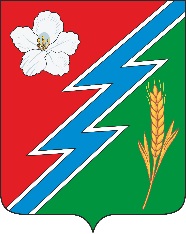 09.01.2024г. №01РОССИЙСКАЯ ФЕДЕРАЦИЯИРКУТСКАЯ ОБЛАСТЬОСИНСКИЙ МУНИЦИПАЛЬНЫЙ РАЙОНМАЙСКОЕ СЕЛЬСКОЕ ПОСЕЛЕНИЕАДМИНИСТРАЦИЯПОСТАНОВЛЕНИЕОБ УСТАНОВЛЕНИИ СРОКА РАССРОЧКИ ОПЛАТЫ ДВИЖИМОГО И НЕДВИЖИМОГО ИМУЩЕСТВА, НАХОДЯЩЕГОСЯ В МУНИЦИПАЛЬНОЙ СОБСТВЕННОСТИМУНИЦИПАЛЬНОГО ОБРАЗОВАНИЯ «МАЙСК» ОСИНСКОГО РАЙОНА ИРКУТСКОЙ ОБЛАСТИ И ПРИОБРЕТАЕМОГО СУБЪЕКТАМИ МАЛОГО СРЕДНЕГО ПРЕДПРИНИМАТЕЛЬСТВА ПРИ РЕАЛИЗАЦИИ ПРЕИМУЩЕСТВЕННОГО ПРАВА НА ПРИОБРЕТЕНИЕ АРЕНДУЕМОГО ИМУЩЕСТВАВ соответствии с Федеральными законами от 6 октября 2003 года №131-ФЗ «Об общих принципах организации местного самоуправления в Российской Федерации», от 22 июля 2008 года №159-ФЗ ( в ред. Федерального закона от 29.12.2022 № 605-ФЗ) «Об особенностях отчуждения движимого и недвижимого имущества, находящегося в  государственной  или в муниципальной собственности и арендуемого субъектами малого и среднего предпринимательства, и о внесении изменений в отдельные законодательные акты Российской Федерации», руководствуясь Уставом муниципального образования «Майск»ПОСТАНОВЛЯЮ:1. Утвердить Порядок установления рассрочки оплаты движимого и недвижимого имущества, находящегося в муниципальной собственности муниципального образования «Майск» Осинского района Иркутской области и приобретаемого субъектами малого и среднего предпринимательства при реализации преимущественного права на приобретение арендуемого имущества, согласно приложению.2. Настоящее постановление опубликовать в «Вестнике» и разместить на официальном сайте муниципального образования «Майск».3. Контроль за исполнением постановления оставляю за собой.4. Постановление вступает в силу со дня его обнародования.Глава муниципального образования «Майск»С.А. ВороновПриложениек  постановлениюот 09.01.2024 №1 ПОРЯДОКустановления рассрочки оплаты движимого и недвижимого имущества, находящегося в муниципальной собственности муниципального образования «Майск» Осинского района Иркутской области и приобретаемого субъектами малого и среднего предпринимательства при реализации преимущественного права на приобретение арендуемого имущества1. Общие положенияНастоящий Порядок устанавливает срок рассрочки оплаты движимого и недвижимого имущества, находящегося в муниципальной собственности муниципального образования «Майск» Осинского района Иркутской области и приобретаемого субъектами малого и среднего предпринимательства при реализации преимущественного права на приобретение арендуемого имущества (далее – арендуемое имущество). Преимущественное право может быть реализовано при условии, что арендуемое недвижимое имущество не включено в утверждённый перечень муниципального имущества, предназначенного для передачи во владение и (или) в пользование субъектам малого и среднего предпринимательства, и на день подачи заявления оно находится во временном владении и пользовании или временном пользовании непрерывно в течение двух лет и более в соответствии с договором или договором аренды такого имущества. Арендуемое движимое имущество включено в утверждённый перечень муниципального имущества, предназначенного для передачи во владение (или) в пользование субъектам малого и среднего предпринимательства, и на день подачи заявления оно находится во временном владении и пользовании или временном пользовании непрерывно в течение одного года и более в соответствии с договором или договором аренды такого имущества.Отсутствует задолженность по арендной плате за движимое и недвижимое имущество, неустойкам (штрафам, пеням) на день  заключения договора купли-продажи арендуемого имущества, либо на день подачи субъектом малого или среднего предпринимательства заявления.Сведения о субъекте малого и среднего предпринимательства на день заключения договора купли-продажи арендуемого имущества не исключены из единого реестра субъектов малого и среднего предпринимательства.2. Оплата приобретаемого арендуемого имуществаОплата движимого и недвижимого имущества, находящегося в муниципальной собственности муниципального образования «Майск» Осинского района Иркутской области и приобретаемого субъектами малого и среднего предпринимательства при реализации преимущественного права на приобретение арендуемого имущества, осуществляется единовременно или в рассрочку посредством ежемесячных или ежеквартальных выплат в равных долях. 3. Срок рассрочки оплаты приобретаемого арендуемого имущества3.1. Срок рассрочки оплаты приобретаемого субъектами малого и среднего предпринимательства арендуемого имущества при реализации преимущественного права на приобретение арендуемого имущества не должен составлять менее пяти лет для недвижимого имущества и менее трёх лет для движимого имущества.3.2. Право выбора порядка оплаты (единовременно или в рассрочку) приобретаемого арендуемого имущества, а также срока рассрочки в установленных пределах принадлежит субъекту малого или среднего предпринимательства при реализации преимущественного права на приобретение арендуемого имущества.3.3. На сумму денежных средств, по уплате которой предоставляется рассрочка, производится начисление процентов исходя из ставки, равной одной трети ставки рефинансирования Центрального банка Российской Федерации, действующей на дату опубликования объявления о продаже арендуемого имущества.3.4. Оплата приобретаемого в рассрочку арендуемого имущества может быть осуществлена досрочно на основании решения покупателя.3.5. В случае, если арендуемое имущество приобретается арендатором в рассрочку, указанное имущество находится в залоге у продавца до полной его оплаты. Условия договора купли-продажи арендуемого имущества о неприменении данного правила ничтожны.3.6. Стоимость неотделимых улучшений арендуемого имущества засчитывается в счет оплаты приобретаемого арендуемого имущества в случае, если указанные улучшения осуществлены с согласия арендодателей.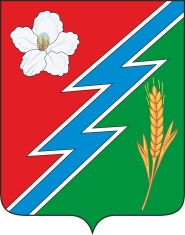 15.01.2024г. №2РОССИЙСКАЯ ФЕДЕРАЦИЯИРКУТСКАЯ ОБЛАСТЬОСИНСКИЙ МУНИЦИПАЛЬНЫЙ РАЙОНМАЙСКОЕ СЕЛЬСКОЕ ПОСЕЛЕНИЕАДМИНИСТРАЦИЯПОСТАНОВЛЕНИЕОБ УТВЕРЖДЕНИИ ПЕРЕЧНЯ МЕРОПРИЯТИЙ ПО РЕАЛИЗАЦИИ ИНИЦИАТИВНЫХ ПРОЕКТОВ НА ТЕРРИТОРИИ МУНИЦИПАЛЬНОГО  ОБРАЗОВАНИЯ «МАЙСК» В 2024 ГОДУВ целях эффективной реализации в 2024 году инициативных проектов в муниципальном образовании «Майск», в соответствии с «Порядком предоставления и распределения субсидий из областного бюджета местным бюджетам на финансовую поддержку реализации инициативных проектов", утвержденным постановлением Правительства Иркутской области от 05.10.2022 года N 766-пп, руководствуясь статьей 60 Устава МО «Майск» ПОСТАНОВЛЯЮ:1. Утвердить перечень мероприятий по реализации инициативных проектов на территории муниципального образования «Майск» в 2024 году. Приложение 1.2. Утвердить Порядок организации работы и расходования в 2024 году денежных средств из областного и местного бюджетов, инициативных платежей на реализацию мероприятий перечня инициативных проектов в муниципальном образовании «Майск» (далее – Порядок). Приложение № 2.3. Установить предельный срок реализации мероприятий перечня инициативных проектов в муниципальном образовании «Майск» 31 декабря 2024 года. 4.Финансовому отделу включить расходные обязательства по финансированию мероприятий перечня инициативных проектов на территории Иркутской области в реестр расходных обязательств. 5. Настоящее постановление опубликовать в «Вестнике» и обнародовать на официальном сайте администрации муниципального образования «Майск» www. maisk-adm.ru.6. Настоящее постановление вступает в силу после официального опубликования (обнародования).7. Контроль за исполнением настоящего Постановления возложить на финансовый отдел администрации муниципального образования «Майск»Глава  муниципального образования «Майск» С.А.ВороновПриложение 1к постановлению №2 от«15» января 2024 г.ПЕРЕЧЕНЬ мероприятий по реализации инициативных проектов на территории муниципального образования «Майск» в 2024 годуПриложение № 2 к постановлению №2 «15» января 2024 гПОРЯДОКОРГАНИЗАЦИИ РАБОТЫ И РАСХОДОВАНИЯ В 2024 ГОДУ ДЕНЕЖНЫХСРЕДСТВ ИЗ ОБЛАСТНОГО И МЕСТНОГО БЮДЖЕТА, ИНИЦИАТИВНЫХ ПЛАТЕЖЕЙ НА РЕАЛИЗАЦИЮ МЕРОПРИЯТИЙ ПЕРЕЧНЯ ИНИЦИАТИВНЫХ ПРОЕКТОВ В МУНИЦИПАЛЬНОМ ОБРАЗОВАНИИ «МАЙСК»1. Настоящий Порядок определяет сроки и направления деятельности администрации муниципального образования «Майск» - главного распорядителя бюджетных средств (далее-ГРБС), по реализации мероприятий перечня инициативных проектов в муниципальном образовании «Майск», а также регулирует расходование в 2024 году денежных средств из областного бюджета и  инициативных платежей на эти цели в соответствии с Порядком предоставления и распределения субсидий из областного бюджета местным бюджетам на финансовую поддержку реализации инициативных проектов, утвержденным постановлением Правительства Иркутской области от 05.10.2022г. № 766-пп (далее - Порядок Иркутской области).2. Администрация муниципального образования «Майск», в лице финансового отдела проводит необходимую организационную работу по заключению с Министерством экономического развития и промышленности Иркутской области (далее – Министерство) соглашение о предоставлении субсидий из областного бюджета местным бюджетам на финансовую поддержку реализации инициативных проектов на 2024 год (далее - Соглашение). Оригинал заключенного Соглашения передается на хранение в финансовый отдел администрации муниципального образования «Майск».3. Администрация муниципального образования «Майск», ответственная за реализацию мероприятий Перечня в соответствии с Приложением N 1 к постановлению, выбирают способ определения поставщика (подрядчика, исполнителя) мероприятий Перечня в соответствии с Федеральным законом от 05.04.2013 N 44-ФЗ "О контрактной системе в сфере закупок товаров, работ, услуг для обеспечения государственных и муниципальных нужд" (далее- 44-ФЗ), заключают муниципальные контракты (договоры) с единственным поставщиком. Администрация муниципального образования «Майск» осуществляет закупку в сроки и порядке, установленном 44-ФЗ.4. Перечисление средств с лицевых счетов администрации муниципального образования «Майск» на счета подрядных организаций производится на основании муниципальных контрактов (договоров) на выполнение работ, оказание услуг, заключенных в соответствии с 44-ФЗ; документов - оснований. 5. Администрация муниципального образования «Майск» ответственная за реализацию мероприятий Перечня, осуществляют контроль за исполнением условий муниципальных контрактов (договоров).6. Администрация муниципального образования «Майск» несет ответственность за нецелевое использование средств субсидии и средств местного бюджета, инициативных платежей на реализацию мероприятий перечня, за достоверность представляемой информации и документов, предусмотренных настоящим Порядком.7.Финансовый отдел обеспечивает представление в Министерство:не позднее 1 февраля 2025 года отчета об осуществлении расходов местного бюджета, в целях софинансирования которых предоставляются Субсидии, по состоянию на 31 декабря 2024 года по форме согласно приложению 2 к Соглашению; не позднее 1 февраля 2025 года отчета о достижении значения результата использования Субсидии по состоянию на 31 декабря 2024 по форме согласно приложению 3 к Соглашению. В случае получения соответствующего запроса обеспечивает представление в Министерство документов и материалов, необходимых для осуществления контроля за соблюдением Муниципальным образованием условий предоставления Субсидии и других обязательств, предусмотренных Соглашением, в том числе данных бухгалтерского учета и первичной документации, связанных с использованием средств Субсидии;Обеспечивает размещение на официальном сайте администрации муниципального образования «Майск» отчета о ходе и итогах реализации мероприятий перечня инициативных проектов.8. По итогам отчета о реализации мероприятий Перечня в 2024 году финансовый отдел готовит сведения о размере неиспользованного остатка субсидии.Неиспользованный остаток субсидии подлежит возврату финансовым отделом в областной бюджет в соответствии с законодательством Российской Федерации.9. В случае если инициативный проект не был реализован, либо в случае наличия остатка по итогам реализации инициативного проекта инициативных платежей, не использованных в целях реализации инициативного проекта, инициативные платежи подлежат возврату лицам (в том числе организациям), осуществившим их перечисление в бюджет муниципального образования «Майск» (далее — денежные средства, подлежащие возврату) в соответствии с Порядком расчёта и возврата сумм инициативных платежей, подлежащих возврату лицам (в том числе организациям), осуществившим их перечисление в бюджет муниципального образования «Майск».Приложение 1 к Порядку организации работы и расходования в 2024 году денежных средств изобластного и местного бюджетов, инициативных платежей на реализациюмероприятий перечня инициативных проектов Осинского муниципального районаЗаявка на предоставление субсидии в ________________2024 года                                                                (очередной месяц)23.01.2024г. №05РОССИЙСКАЯ ФЕДЕРАЦИЯИРКУТСКАЯ ОБЛАСТЬОСИНСКИЙ МУНИЦИПАЛЬНЫЙ РАЙОНМАЙСКОЕ СЕЛЬСКОЕ ПОСЕЛЕНИЕАДМИНИСТРАЦИЯПОСТАНОВЛЕНИЕО СОЗДАНИИ ЖИЛИЩНО-БЫТОВОЙ КОМИССИИ МУНИЦИПАЛЬНОГО ОБРАЗОВАНИЯ «МАЙСК» В НОВОМ СОСТАВЕВ целях приведения НПА поселения  в соответствие Жилищного кодекса Российской Федерации, статьи 14 Федерального закона от 06. 10. 2003 № 131-ФЗ «Об общих принципах организации местного самоуправления в Российской Федерации» руководствуясь пунктом 20 статьи 6 и пунктом 3 части 1 статьи 32 Устава муниципального образования «Майск»ПОСТАНОВЛЯЮ:1. Утвердить состав жилищно-бытовой комиссии  муниципального образования «Майск» по обследованию жилых помещений, в том числе помещений участников специальной военной операции в новом составе приложение №1:Председатель комиссии: Воронов С.А. - Глава МО «Майск». Заместитель председателя комиссии: Егорова А.А. – начальник общего отдела администрации МО «Майск».Секретарь комиссии: Юхнович А.М. – специалист 1 категории общего отдела по работе с населением  администрации МО «Майск».Члены комиссии: Ногина Е.В. - главный специалист по земельным вопросам администрации МО «Майск».Копылов А.В.- депутат Думы МО «Майск».Самбурова Л.Р. – фельдшер Майского ФАП (по согласованию).Социальный координатор «Государственного фонда поддержки участников специальной военной операции «Защитники Отечества» по Осинскому району (по согласованию).2. Постановление №102 от 27.10.2022г.  «О внесении изменений в состав  жилищно-бытовой комиссии муниципального образования «Майск» утвержденный постановлением от 12.03.2021 г. № 30» считать утратившим силу.3. Настоящее постановление опубликовать  в Вестнике и разместить на сайте муниципального образования «Майск».4. Контроль за исполнением настоящего постановления оставляю за собой.Глава  муниципального образования «Майск» С.А. ВороновПриложение №1 к постановлению от 23.01.2024г. №05Состав жилищно-бытовой  комиссии МО «Майск»Председатель комиссии: Воронов С.А. - Глава МО «Майск». Заместитель председателя комиссии: Егорова А.А. – начальник общего отдела администрации МО «Майск».Секретарь комиссии: Юхнович А.М. – специалист 1 категории общего отдела по работе с населением  администрации МО «Майск».Члены комиссии: Ногина Е.В. - главный специалист по земельным вопросам администрации МО «Майск».Копылов А.В.- депутат Думы МО «Майск».Самбурова Л.Р. – фельдшер Майского ФАП (по согласованию).Социальный координатор «Государственного фонда поддержки участников специальной военной операции «Защитники Отечества» по Осинскому району (по согласованию).23.01.2024г. №6РОССИЙСКАЯ ФЕДЕРАЦИЯИРКУТСКАЯ ОБЛАСТЬОСИНСКИЙ МУНИЦИПАЛЬНЫЙ РАЙОНМАЙСКОЕ СЕЛЬСКОЕ ПОСЕЛЕНИЕАДМИНИСТРАЦИЯПОСТАНОВЛЕНИЕОБ УСТАНОВЛЕНИИ РАСХОДНОГО ОБЯЗАТЕЛЬСТВА ПО ФИНАНСИРОВАНИЮ МЕРОПРИЯТИЙ ПЕРЕЧНЯ НАРОДНЫХ ИНИЦИАТИВНа основании постановления Правительства Иркутской области от 14.02.2019 г. № 108-пп в редакции от 16 января 2020 года № 16-пп «О предоставлении  субсидий из областного бюджета местным бюджетам в целях софинансирования расходных обязательств муниципальных образований Иркутской области на реализацию мероприятий перечня проектов народных инициатив»,  руководствуясь статьей 60 Устава МО «Майск», ПОСТАНОВЛЯЮ1. Установить расходные обязательства по финансированию мероприятий перечня проектов народных инициатив на 2024 год.2. Предусмотреть расходные обязательства для реализации мероприятий перечня проектов  народных инициатив в бюджете МО «Майск» на 2024 год в размере 586700,00 рублей, в том числе с местного бюджета 11800 рублей 00 копеек3. Финансовому отделу включить расходные обязательства по финансированию мероприятий перечня проектов народных инициатив в реестр расходных обязательств. 4. Настоящее постановление опубликовать в «Вестнике» и обнародовать на официальном сайте администрации муниципального образования «Майск» www. maisk-adm.ru.5. Контроль за исполнением настоящего Постановления возложить на финансовый отдел администрации муниципального образования «Майск»Глава  муниципального образования «Майск» С.А.Воронов23.01.2024г. №7РОССИЙСКАЯ ФЕДЕРАЦИЯИРКУТСКАЯ ОБЛАСТЬОСИНСКИЙ МУНИЦИПАЛЬНЫЙ РАЙОНМАЙСКОЕ СЕЛЬСКОЕ ПОСЕЛЕНИЕАДМИНИСТРАЦИЯПОСТАНОВЛЕНИЕОб утверждении мероприятий перечня проектов народных инициатив, порядка организации работы по его реализации и расходования бюджетных средствВ целях эффективной реализации в 2024 году мероприятий перечня проектов народных инициатив, сформированных на сходе жителей муниципального образования «Майск» 17 января 2022 года, в соответствии с Федеральным Законом от 06 октября 2003 года №131-ФЗ «Об общих принципах организации местного самоуправления в Российской Федерации», Положением о предоставлении субсидий из областного бюджета местным бюджетам в целях софинансирования расходных обязательств муниципальных образований Иркутской области на реализацию мероприятий перечня проектов народных инициатив, утвержденным Постановлением Правительства Иркутской области от 14 февраля 2019 года №108-пп в редакции от 16 января 2020 года № 16-пп, руководствуясь Бюджетным кодексом Российской Федерации, Уставом муниципального образования «Майск»ПОСТАНОВЛЯЮ:1. Утвердить мероприятия перечня проектов народных инициатив, реализация которых в 2024 году осуществляется за счет средств местного бюджета в объеме 11800 (одиннадцать тысяч восемьсот) рублей 00 копеек и субсидии из областного бюджета, предоставляемой в целях софинансирования расходных обязательств муниципального образования, в объеме 574900,00 (пятьсот семьдесят четыре девятьсот) рублей 00 копеек:	Приобретение детского игрового комплекса «Красная шапочка» для установки по адресу: Иркутская область, Осинский район, с.Майск, ул.Трактовая, 5А-1 (установка своими силами)Приобретение тренажеров для спортивной площадки для установки на стадионе «Юность» по адресу: Иркутская область, Осинский район, с.Майск, ул.Трактовая, 9-Б (установка своими силами)	Приобретение резинового покрытия для установки на беговой дорожке на стадионе «Юность» по адресу: Иркутская область, Осинский район, с.Майск, ул.Трактовая, 9 Б (установка своими силами)2. Назначить ответственных должностных лиц администрации и сроки исполнения мероприятий:Брянцеву Наталию Иннокентьевну Начальника финансового отдела администрации МО «Майск»Воронова Сергея Александровича – главу муниципального образования «Майск»Сроки исполнения мероприятий – до 30 декабря 2024 года.Подготовка отчета об использовании субсидии из областного бюджета и представление его в срок до 1 февраля 2025 года в министерство экономического развития Иркутской области возлагается на начальника финансового отдела администрации МО «Майск» Брянцеву Н.И.3. Утвердить порядок организации работы по реализации мероприятий перечня проектов народных инициатив и расходования бюджетных средств (прилагается).4. Начальнику финансового отдела Брянцевой Н.И. обеспечить внесение изменений в Решение о бюджете на 2024 год в части отражения расходов на реализацию мероприятий перечня проектов народных инициатив с учетом Порядка организации работы по реализации мероприятий и расходования бюджетных средств и бюджетной классификацией.5. Настоящее постановление опубликовать в «Вестнике» и разместить на официальном сайте администрации МО «Майск» www. maisk-adm.ru.6. Настоящее постановление вступает в силу после дня его подписания.Глава муниципального образования «Майск» С.А.ВороновУтвержден постановлениемот «23» января 2024 года №7Порядок организации работы по реализации мероприятий перечня проектов народных инициатив и расходования бюджетных средств1. Настоящий Порядок разработан в соответствии с Положением о предоставлении субсидий из областного бюджета местным бюджетам в целях софинансирования расходных обязательств муниципальных образований Иркутской области на реализацию мероприятий перечня проектов народных инициатив, утвержденного Постановлением Правительства Иркутской области от 14.02.2019 №108-пп в редакции от 16 января 2020 года № 16-пп.2. Органом, организующим исполнение расходных обязательств по реализации мероприятий перечня проектов народных инициатив, является администрация муниципального образования «Майск» в размере субсидии, предоставленной из областного бюджета бюджету муниципального образования «Майск» в целях софинансирования расходов, связанных с реализацией мероприятий перечня проектов народных инициатив (далее – субсидия), а так же за счет средств бюджета муниципального образования «Майск».3. Администрация муниципального образования «Майск» в срок, обозначенный министерством экономического развития и промышленности Иркутской области, представляет следующие документы:а) Заявка согласно форме, установленной настоящим Порядком (прилагается), соответствующий следующим требованиям:- реализация полномочий, установленных статьями 14, 16 Федерального закона от 6 октября 2003 года N 131-ФЗ «Об общих принципах организации местного самоуправления в Российской Федерации»;- период реализации проектов народных инициатив Перечня - до 30 декабря 2024 года;- отсутствие в Перечне мероприятий проектов народных инициатив по софинансированию объектов капитального строительства муниципальной собственности;- мероприятия проектов народных инициатив Перечня не должны быть включены в государственные программы и ведомственные целевые программы Иркутской области;- имущество, включая земельные участки, предназначенные для реализации мероприятий проектов народных инициатив, должны находиться в муниципальной собственности или быть переданы соответствующему муниципальному образованию Иркутской области в установленном порядке.б) документы об итогах проведенных в 2024 году сходов граждан, публичных слушаний, конференций граждан (собрания делегатов), собраний граждан или других форм непосредственного осуществления населением местного самоуправления и участия в его осуществлении об одобрении Перечня;в) материалы, обосновывающие объемы финансирования мероприятий по текущему и (или) капитальному ремонту объектов социальной сферы муниципальной собственности и водоснабжения населения.4. Реализации администрацией муниципального образования «Майск» мероприятий перечня проектов народных инициатив предусматривается в пределах доведенных лимитов бюджетных обязательств с соблюдением процедур, предусмотренных Федеральным законом № 44-ФЗ «О контрактной системе в сфере закупок товаров, работ, услуг для обеспечения государственных и муниципальных нужд».5. Экономию субсидий муниципального образования «Майск» Иркутской области, образовавшуюся в результате осуществления закупок товаров, работ, услуг для обеспечения муниципальных нужд или изменения конъюнктуры цен, получатели имеют право:а) перераспределить между проектами народных инициатив Перечня с учетом соблюдения процента софинансирования согласно настоящего Порядка;б) выносить не позднее 10 ноября 2024 года на рассмотрение и одобрение Комиссии вопрос о необходимости перераспределения субсидий на другие мероприятия проектов народных инициатив, не включенные в Перечень, с учетом соблюдения процента софинансирования согласно настоящего Порядка.6. По итогам реализации мероприятий перечня проектов народных инициатив подготовить  отчет об использовании субсидий, по установленной форме и срокам.7.  Получатель  МО «Майск» в соответствии с законодательством несет ответственность за нецелевое использование средств областного бюджета.Приложение 1к Порядку организации работ по реализации мероприятий перечня проектов народных инициатив и расходования бюджетных средств»ЗАЯВКАНА ПРЕДОСТАВЛЕНИЕ СУБСИДИЙ ИЗ ОБЛАСТНОГО БЮДЖЕТА МЕСТНЫМ БЮДЖЕТАМ В ЦЕЛЯХ СОФИНАНСИРОВАНИЯ  РАСХОДНЫХ ОБЯЗАТЕЛЬСТВ МУНИЦИПАЛЬНЫХ ОБРАЗОВАНИЙ ИРКУТСКОЙ ОБЛАСТИ НА РЕАЛИЗАЦИЮ МЕРОПРИЯТИЙ ПЕРЕЧНЯ ПРОЕКТОВ НАРОДНЫХ ИНИЦИАТИВ НА ________ ГОД01.02.2024 г. 30РОССИЙСКАЯ ФЕДЕРАЦИЯИРКУТСКАЯ ОБЛАСТЬОСИНСКИЙ МУНИЦИПАЛЬНЫЙ РАЙОНМАЙСКОЕ СЕЛЬСКОЕ ПОСЕЛЕНИЕДУМАРЕШЕНИЕ О ВНЕСЕНИИ ИЗМЕНЕНИИ В РЕШЕНИЕ ДУМЫ МО «МАЙСК» № 20 ОТ 26.12.2023 Г. «О БЮДЖЕТЕ МУНИЦИПАЛЬНОГО ОБРАЗОВАНИЯ «МАЙСК» НА 2024 ГОД И ПЛАНОВЫЙ ПЕРИОД 2025 И 2026 ГОДОВ»На основании пункта 1 статьи 185 Бюджетного кодекса РФ, пункта 1 части 1 статьи 14, пункта 2 части 10 статьи 35, статьи 52 Федерального закона от 06 октября 2003 года №131-ФЗ  "Об общих принципах организации местного самоуправления в Российской Федерации», ст.15 Положения «О бюджетном процессе МО «Майск», утвержденного решением Думы МО «Майск» от 21 июля 2016 года № 152 (в редакции от 27 декабря 2018 года № 21) , Руководствуясь пунктом 1 части 1 статьи 6, пунктом 2 части 1 статьи 31, статьями 24, 44 и 58, Устава МО «Майск», Дума муниципального образования «Майск»РЕШИЛА:1. Внести следующие изменения в решение Думы муниципального образования «Майск» от 26 декабря 2023 года № 20 «О бюджете муниципального образования «Майск» на 2024 год и плановый период 2025 и 2026 годов» (далее по тексту Решение):1.1. Статью 1 Решения изложить в новой редакции:Статья 1. Утвердить основные характеристики местного бюджета МО «Майск» на 2023 год:общий объем доходов местного бюджета в сумме 22935,67 тыс. рублей, из них объем межбюджетных трансфертов, получаемых из других бюджетов бюджетной системы Российской Федерации, в сумме 17921,20 тыс. рублей;общий объем расходов местного бюджета в сумме 23098,6  тыс. рублей; Дефицит  - 163,0 тыс. рублей, или 3,25 % утвержденного общего годового объема доходов местного бюджета без учета утвержденного объема безвозмездных поступлений. 1.2. Приложения №№ 1,5,11 к Решению изложить в новой редакции. Согласно приложений № 1,2,3,4 к настоящему решению.2. Добавить статью 12/1 и утвердить, что: Кассовое обслуживание исполнения местного бюджета осуществляется органом, осуществляющим кассовое обслуживание исполнения местного бюджета на основании соглашения и на безвозмездной основе.Утвердить перечень целевых средств, подлежащих казначейскому сопровождению, получаемых на основании муниципальных контрактов, договоров (соглашений), источником финансового обеспечения которых являются средства местного бюджета, в том числе:- субсидии, бюджетные инвестиции, предоставляемые юридическим лицам на основании соглашений, а так же авансовые платежи (или расчеты) по контрактам (договорам), заключенных в целях исполнения указанных соглашений;- авансовые платежи (или расчеты) по муниципальным контрактам (договорам) на сумму 50,00 млн. рублей и более, а также авансовые платежи (или расчеты) по контрактам (договорам), заключенным в целях исполнения указанных муниципальных контрактов (договоров). - авансовые платежи (или расчеты) по муниципальным контрактам (договорам) на сумму 50,00 млн. рублей и более муниципальными бюджетными или автономными учреждениями. Лицевые счета которым открыты в финансовом органе, а также авансовые платежи (или расчеты) по контрактам (договорам), заключенным в целях исполнения указанных муниципальных контрактов (договоров)3. Настоящее Решение вступает в силу со дня его официального опубликования.4. Настоящее Решение опубликовать в «Вестнике» и обнародовать на официальном сайте администрации МО «Майск» www.maisk-adm.ru.5. Контроль за исполнением настоящего Решения Дума муниципального образования «Майск» оставляет за собой.Глава муниципального образования «Майск» С.А.Воронов Пояснительная запискак решению Думы муниципальногообразования «Майск» «О внесении изменений в решение Думы МО «Майск» от 23 декабря 2022 года № 20 «О  бюджете муниципального образования «Майск» на 2024 год и плановый период 2025 и 2026 годов».ДОХОДЫ Бюджет на 2024 год и плановый период 2025 и 2026 годов» муниципального образования "Майск" сформирован в соответствии с Бюджетным и Налоговым кодексом РФ, Федеральным законом  от 06 октября 2003 года №131-ФЗ «Об общих принципах организации местного самоуправления РФ», положением «О бюджетном процессе в МО «Майск» утвержденным решением Думы муниципального образования «Майск» от 21 июля 2016 года №152 (в редакции от 27 декабря 2018 года № 21)  Уставом МО «Майск», а также в соответствии с принципами Бюджетного послания Президента Российской Федерации от 13 июня 2013 года «О бюджетной политике Российской Федерации в 2014 – 2016 годах», основными направлениями бюджетной и налоговой политики Иркутской области на 2020 год. Предлагается утвердить основные параметры бюджета МО «Майск» 2024 год и плановый период 2025 и 2026 годов» в следующих объемах:2024 год Доходы 22935,67 тыс. рублей;Расходы 23098,6 тыс. рублей; Дефицит 163,0 тыс. рублей или 3,25 % утвержденного общего годового объема доходов местного бюджета без учета утвержденного объема безвозмездных поступлений и дополнительно переданных налоговых отчислений).Увеличение плановой суммы по прочим субсидиям бюджетам сельских поселений на 3039,216 тысяч рублей Увеличение плановой суммы по иным межбюджетным трансфертам на государственную поддержку лучших работников и учреждений сельских учреждении культуры на 156,3 тысяч рублей  Внести изменения в раздел расходыРАСХОДЫОбщий объем расходов на 2024 год скорректирован и предлагается к утверждению в размере 23098,6   тыс. руб.Код бюджетной классификации:12105035160129999244 – Благоустройство спортивного стадиона «Юность» увеличение на 1789,216 тысяч рублей 12108017050144099244- Улучшение материально технической базы по МБУК  «Майский КДЦ» -увеличение на 1250,00 тысяч рублей1210801705А255195612- субсидии бюджетным учреждениям на иные цели ( «Лучшее сельское учреждение культуры» увеличение на 104,167 тысяч рублей1210801705А255196612- субсидии бюджетным учреждениям на иные цели ( «Лучший работник учреждения культуры» увеличение на 52,084 тысяч рублейНачальник финансового отдела администрации МО «Майск»                                               Н.И.Брянцева01.02.2024 г. №31РОССИЙСКАЯ ФЕДЕРАЦИЯИРКУТСКАЯ ОБЛАСТЬОСИНСКИЙ МУНИЦИПАЛЬНЫЙ РАЙОНМАЙСКОЕ СЕЛЬСКОЕ ПОСЕЛЕНИЕДУМАРЕШЕНИЕ ОБ УСТАНОВЛЕНИИ МЕМОРИАЛЬНОЙ ПЛИТЫ НЕПОКРЫТЫХ АЛЕКСАНДРУ ВИТАЛЬЕВИЧУНа основании предложения Совета ветеранов муниципального образования «Майск» об установлении на фасаде главного корпуса МБОУ «Майская СОШ» мемориальной плиты «Памяти павших – во имя живых» ветерану боевых действий, капитану полиции в отставке Непокрытых Александру Витальевичу, Дума муниципального образования «Майск»РЕШИЛА:1. Изготовить и установить на фасаде главного корпуса МБОУ «Майская СОШ» мемориальную плиту «Памяти павших – во имя живых» ветерану боевых действий, капитану полиции в отставке Непокрытых Александру Витальевичу (приложение № 1)2. Открытие мемориальной плиты в честь ветерана боевых действий, капитану полиции в отставке Непокрытых Александру Витальевичу провести в торжественной обстановке.3. Настоящее решение вступает в силу после дня его официального опубликования.Председатель Думы, Глава муниципального образования «Майск»С.А. ВороновПриложение 1 к Решению Думы МО «Майск»№ 31 от 01.02.2024 г.Эскиз мемориальной плиты01.02.2024 г. №32РОССИЙСКАЯ ФЕДЕРАЦИЯИРКУТСКАЯ ОБЛАСТЬОСИНСКИЙ МУНИЦИПАЛЬНЫЙ РАЙОНМАЙСКОЕ СЕЛЬСКОЕ ПОСЕЛЕНИЕДУМАРЕШЕНИЕО ВНЕСЕНИИ ИЗМЕНЕНИЙ В РЕШЕНИЕ ДУМЫМУНИЦИПАЛЬНОГО ОБРАЗОВАНИЯ  «МАЙСК»№ 25 ОТ 26.12.2023 ГОДА «О ЗЕМЕЛЬНОМ НАЛОГЕ»Руководствуясь Федеральным законом от 6 октября 2003 года № 131-ФЗ «Об общих принципах организации местного самоуправления в Российской Федерации», главой 31 Налогового кодекса Российской Федерации, Уставом муниципального образования «Майск», Дума  муниципального образования «Майск»РЕШИЛА:1. Внести изменения в Решение Думы муниципального образования «Майск» № 25 от 26.12.2023г. «О земельном налоге»:Абзац 2 пункта 1.7 изложить в новой редакции:Установить налоговую льготу следующей категории налогоплательщиков земельного налога: налоговая льгота распространяется на ветеранов и инвалидов Великой отечественной войны, ветеранов и инвалидов боевых действий, тружеников тыла от уплаты земельного налога полностью.2. Пункт 3 Решения изложить в новой редакции: «3. Со дня вступления в силу настоящего решения Думы, признать утратившим силу Решение Думы от 15 декабря 2012 года № 114.»3. Настоящее решение опубликовать в «Вестнике» и разместить на официальном сайте МО «Майск».Председатель Думы муниципального образования «Майск»С.А. Воронов№ п/пНаименование мероприятияОбщий объем финансирования, руб.В том числе за счет средств:В том числе за счет средств:В том числе за счет средств:№ п/пНаименование мероприятияОбщий объем финансирования, руб.областного бюджета, руб.местного бюджета, руб. Инициативные платежи1Устройство беговой дорожки на спортивном стадионе "Юность"1993816,001789216,000,00204600,00ИТОГО:ИТОГО:1993816,001789216,000,00204600,00№, п/пНаименование мероприятия Объем финансирования - всего, руб.Объем финансирования - всего, руб.в том числе из:в том числе из:в том числе из:в том числе из:в том числе из:в том числе из:№, п/пНаименование мероприятия Объем финансирования - всего, руб.Объем финансирования - всего, руб.областного бюджета, руб.областного бюджета, руб.областного бюджета, руб.местного бюджета, руб.местного бюджета, руб.Инициативные платежи12… ИТОГО: ИТОГО:РуководительРуководительРуководительРуководитель_____________________________________________________________________________________________________________________________________(подпись)(подпись)(подпись)(расшифровка подписи)(расшифровка подписи)(расшифровка подписи)(расшифровка подписи)ИсполнительИсполнительИсполнительИсполнитель_________________________________________________________(______________)  (______________)  (подпись)(подпись)(подпись)(расшифровка подписи)    (расшифровка подписи)    (№ телефона, е-mail)(№ телефона, е-mail)Согласовано	   ___________Согласовано	   ___________Согласовано	   ___________Согласовано	   ___________Согласовано	   ___________Согласовано	   ___________         ___________         ___________         ___________         ___________         ___________                     (подпись)                     (подпись)                     (подпись)                     (подпись)                     (подпись)                     (подпись)(расшифровка подписи)    (расшифровка подписи)    (расшифровка подписи)    (расшифровка подписи)    (расшифровка подписи)    (наименование муниципального образования Иркутской области)(наименование муниципального образования Иркутской области)(наименование муниципального образования Иркутской области)(наименование муниципального образования Иркутской области)(наименование муниципального образования Иркутской области)(наименование муниципального образования Иркутской области)(наименование муниципального образования Иркутской области)(наименование муниципального образования Иркутской области)1. Перечень проектов народных инициатив:1. Перечень проектов народных инициатив:1. Перечень проектов народных инициатив:1. Перечень проектов народных инициатив:1. Перечень проектов народных инициатив:1. Перечень проектов народных инициатив:1. Перечень проектов народных инициатив:1. Перечень проектов народных инициатив:№ п/пНаименование мероприятияПериод реализацииОбщий объем финансирования, руб.В том числе за счет средств:В том числе за счет средств:Пункт статьи Федерального закона от 6 октября 2003 года № 131-ФЗ «Об общих принципах организации местного самоуправления в Российской Федерации», Закона Иркутской области от 3 ноября 2016 года № 96-ОЗ «О закреплении за сельскими поселениями Иркутской области вопросов местного значения»Пункт статьи Федерального закона от 6 октября 2003 года № 131-ФЗ «Об общих принципах организации местного самоуправления в Российской Федерации», Закона Иркутской области от 3 ноября 2016 года № 96-ОЗ «О закреплении за сельскими поселениями Иркутской области вопросов местного значения»№ п/пНаименование мероприятияПериод реализацииОбщий объем финансирования, руб.областного бюджета, руб.местного бюджета, руб. Пункт статьи Федерального закона от 6 октября 2003 года № 131-ФЗ «Об общих принципах организации местного самоуправления в Российской Федерации», Закона Иркутской области от 3 ноября 2016 года № 96-ОЗ «О закреплении за сельскими поселениями Иркутской области вопросов местного значения»Пункт статьи Федерального закона от 6 октября 2003 года № 131-ФЗ «Об общих принципах организации местного самоуправления в Российской Федерации», Закона Иркутской области от 3 ноября 2016 года № 96-ОЗ «О закреплении за сельскими поселениями Иркутской области вопросов местного значения»12ИТОГО:ИТОГО:2. Способы информирования населения о проекте:2. Способы информирования населения о проекте:2. Способы информирования населения о проекте:2. Способы информирования населения о проекте:2. Способы информирования населения о проекте:2. Способы информирования населения о проекте:2. Способы информирования населения о проекте:2. Способы информирования населения о проекте:2.1. Проведение  мероприятий,  посвященных  обсуждению мероприятий перечня проектов народных инициатив:2.1. Проведение  мероприятий,  посвященных  обсуждению мероприятий перечня проектов народных инициатив:2.1. Проведение  мероприятий,  посвященных  обсуждению мероприятий перечня проектов народных инициатив:2.1. Проведение  мероприятий,  посвященных  обсуждению мероприятий перечня проектов народных инициатив:2.1. Проведение  мероприятий,  посвященных  обсуждению мероприятий перечня проектов народных инициатив:2.1. Проведение  мероприятий,  посвященных  обсуждению мероприятий перечня проектов народных инициатив:2.1. Проведение  мероприятий,  посвященных  обсуждению мероприятий перечня проектов народных инициатив:2.1. Проведение  мероприятий,  посвященных  обсуждению мероприятий перечня проектов народных инициатив:сходы граждансобрания гражданконференций граждан (собрания делегатов)конференций граждан (собрания делегатов)анкетирование (опросы)иное (указать) ____________________________________________________иное (указать) ____________________________________________________иное (указать) ____________________________________________________иное (указать) ____________________________________________________иное (указать) ____________________________________________________иное (указать) ____________________________________________________2.2. Информационное освещение  отобранных мероприятий:2.2. Информационное освещение  отобранных мероприятий:2.2. Информационное освещение  отобранных мероприятий:2.2. Информационное освещение  отобранных мероприятий:2.2. Информационное освещение  отобранных мероприятий:2.2. Информационное освещение  отобранных мероприятий:2.2. Информационное освещение  отобранных мероприятий:2.2. Информационное освещение  отобранных мероприятий:в печатных средствах массовой информации (указать издания)  ____________________________________________________________________________________в печатных средствах массовой информации (указать издания)  ____________________________________________________________________________________в печатных средствах массовой информации (указать издания)  ____________________________________________________________________________________в печатных средствах массовой информации (указать издания)  ____________________________________________________________________________________в печатных средствах массовой информации (указать издания)  ____________________________________________________________________________________в печатных средствах массовой информации (указать издания)  ____________________________________________________________________________________в печатных средствах массовой информации (указать издания)  ____________________________________________________________________________________в непечатных средствах массовой информации, в том числе: радио, телевидение (указать передачу)  ____________________________________________________________________________________в непечатных средствах массовой информации, в том числе: радио, телевидение (указать передачу)  ____________________________________________________________________________________в непечатных средствах массовой информации, в том числе: радио, телевидение (указать передачу)  ____________________________________________________________________________________в непечатных средствах массовой информации, в том числе: радио, телевидение (указать передачу)  ____________________________________________________________________________________в непечатных средствах массовой информации, в том числе: радио, телевидение (указать передачу)  ____________________________________________________________________________________в непечатных средствах массовой информации, в том числе: радио, телевидение (указать передачу)  ____________________________________________________________________________________в непечатных средствах массовой информации, в том числе: радио, телевидение (указать передачу)  ____________________________________________________________________________________в  информационно-аналитической системе «Живой регион», на официальных сайтах органов местного самоуправления муниципальных образований Иркутской области (указать интернет-ссылки) ____________________________________________________________________________________в  информационно-аналитической системе «Живой регион», на официальных сайтах органов местного самоуправления муниципальных образований Иркутской области (указать интернет-ссылки) ____________________________________________________________________________________в  информационно-аналитической системе «Живой регион», на официальных сайтах органов местного самоуправления муниципальных образований Иркутской области (указать интернет-ссылки) ____________________________________________________________________________________в  информационно-аналитической системе «Живой регион», на официальных сайтах органов местного самоуправления муниципальных образований Иркутской области (указать интернет-ссылки) ____________________________________________________________________________________в  информационно-аналитической системе «Живой регион», на официальных сайтах органов местного самоуправления муниципальных образований Иркутской области (указать интернет-ссылки) ____________________________________________________________________________________в  информационно-аналитической системе «Живой регион», на официальных сайтах органов местного самоуправления муниципальных образований Иркутской области (указать интернет-ссылки) ____________________________________________________________________________________в  информационно-аналитической системе «Живой регион», на официальных сайтах органов местного самоуправления муниципальных образований Иркутской области (указать интернет-ссылки) ____________________________________________________________________________________в информационно-телекоммуникационной сети «Интернет» в социальных сетях (указать ссылку на страницу в социальных сетях)____________________________________________________________в информационно-телекоммуникационной сети «Интернет» в социальных сетях (указать ссылку на страницу в социальных сетях)____________________________________________________________в информационно-телекоммуникационной сети «Интернет» в социальных сетях (указать ссылку на страницу в социальных сетях)____________________________________________________________в информационно-телекоммуникационной сети «Интернет» в социальных сетях (указать ссылку на страницу в социальных сетях)____________________________________________________________в информационно-телекоммуникационной сети «Интернет» в социальных сетях (указать ссылку на страницу в социальных сетях)____________________________________________________________в информационно-телекоммуникационной сети «Интернет» в социальных сетях (указать ссылку на страницу в социальных сетях)____________________________________________________________в информационно-телекоммуникационной сети «Интернет» в социальных сетях (указать ссылку на страницу в социальных сетях)____________________________________________________________3. Перечень документов и иных материалов, прилагаемых к настоящей заявке:3. Перечень документов и иных материалов, прилагаемых к настоящей заявке:3. Перечень документов и иных материалов, прилагаемых к настоящей заявке:3. Перечень документов и иных материалов, прилагаемых к настоящей заявке:3. Перечень документов и иных материалов, прилагаемых к настоящей заявке:3. Перечень документов и иных материалов, прилагаемых к настоящей заявке:3. Перечень документов и иных материалов, прилагаемых к настоящей заявке:3. Перечень документов и иных материалов, прилагаемых к настоящей заявке:1)1)1)1)1)1)1)1)2)2)2)2)2)2)2)2)Мэр (глава администрации муниципального образования Иркутской области)Мэр (глава администрации муниципального образования Иркутской области)Мэр (глава администрации муниципального образования Иркутской области)Мэр (глава администрации муниципального образования Иркутской области)________________________(________________) м.п. м.п.(подпись)(подпись) (расшифровка подписи)Руководитель финансового органа администрации муниципального образования Иркутской областиРуководитель финансового органа администрации муниципального образования Иркутской областиРуководитель финансового органа администрации муниципального образования Иркутской областиРуководитель финансового органа администрации муниципального образования Иркутской области________________________(_______________)(подпись)(подпись)(расшифровка подписи)Ответственный исполнительОтветственный исполнитель________________________(______________)(подпись)(подпись)(расшифровка подписи)№ раб.телефона, е-mail)№ раб.телефона, е-mail)  (№ сот.телефона)  (№ сот.телефона)Приложение № 1 к данному РешениюПриложение № 1 к данному РешениюПриложение № 1 к данному РешениюПриложение № 1  к решению Думы МО "Майск"  от  26.12.2023г. №20Приложение № 1  к решению Думы МО "Майск"  от  26.12.2023г. №20Приложение № 1  к решению Думы МО "Майск"  от  26.12.2023г. №20 "О бюджете МО "Майск" на 2024 год и плановый период 2025 и 2026 годов" "О бюджете МО "Майск" на 2024 год и плановый период 2025 и 2026 годов" "О бюджете МО "Майск" на 2024 год и плановый период 2025 и 2026 годов"Поступления доходов в местный бюджет муниципального образования "Майск" на  2024 гПоступления доходов в местный бюджет муниципального образования "Майск" на  2024 гПоступления доходов в местный бюджет муниципального образования "Майск" на  2024 гкод БК РФкод БК РФНаименованиеПрогноз на 2024 годкод БК РФкод БК РФНаименованиеПрогноз на 2024 год11230001000000000000000000010000000000000000НАЛОГОВЫЕ И НЕНАЛОГОВЫЕ ДОХОДЫ5014,50001010000000000000000010100000000000000НАЛОГИ НА ПРИБЫЛЬ, ДОХОДЫ5014,50001010200001000011000010102000010000110Налог на доходы физических лиц406,000001010201001000011000010102010010000110Налог на доходы физических лиц с доходов, источником которых является налоговый агент, за исключением доходов, в отношении которых исчисление и уплата налога осуществляются в соответствии со статьями 227, 227.1 и 228 Налогового кодекса Российской Федерации366,00001010203001000011000010102030010000110Налог на доходы физических лиц с доходов, полученных физическими лицами в соответствии со статьей 228 Налогового кодекса Российской Федерации9,00001010204001000011000010102040010000110Налог на доходы физических лиц в виде фиксированных авансовых платежей с доходов, полученных физическими лицами, являющимися иностранными гражданами, осуществляющими трудовую деятельность по найму на основании патента в соответствии со статьей 227.1 Налогового кодекса Российской Федерации31,00001030000000000000000010300000000000000НАЛОГИ НА ТОВАРЫ (РАБОТЫ, УСЛУГИ), РЕАЛИЗУЕМЫЕ НА ТЕРРИТОРИИ РОССИЙСКОЙ ФЕДЕРАЦИИ3096,10001030223001000011000010302230010000110Доходы от уплаты акцизов на дизельное топливо, подлежащие распределению в консолидированные бюджеты субъектов Российской Федерации1614,70001030224001000011000010302240010000110Доходы от уплаты акцизов на моторные масла для дизельных и (или) карбюраторных (инжекторных) двигателей, подлежащие распределению в консолидированные бюджеты субъектов Российской Федерации7,70001030225001000011000010302250010000110Доходы от уплаты акцизов на автомобильный бензин, производимый на территории Российской Федерации, подлежащие распределению в консолидированные бюджеты субъектов Российской Федерации1674,30001030226001000011000010302260010000110Доходы от уплаты акцизов на прямогонный бензин, производимый на территории Российской Федерации, подлежащие распределению в консолидированные бюджеты субъектов Российской Федерации-200,6 00010500000000000000 00010500000000000000НАЛОГИ НА СОВОКУПНЫЙ ДОХОД10,00001050300001000011000010503000010000110Единый сельскохозяйственный налог10,00001050301001000011000010503010010000110Единый сельскохозяйственный налог (за налоговые периоды, истекшие до 1 января 2011 года)10,00001060000000000000000010600000000000000НАЛОГИ НА ИМУЩЕСТВО700,00001060100000000011000010601000000000110Налог на имущество физических лиц30,00001060103010000011000010601030100000110Налог на имущество физических лиц, взимаемый по ставкам, применяемым к объектам налогообложения, расположенным в границах поселений30,00001060600000000011000010606000000000110Земельный налог670,00001060603310000011000010606033100000110Земельный налог, взимаемый по ставкам, установленным в соответствии с подпунктом 2 пункта 1 статьи 394 налогового кодекса Российской Федерации и применяемым к объектам налогообложения, расположенных в границах поселений.335,00001060604310000011000010606043100000110Земельный налог, взимаемый по ставкам, установленным в соответствии с подпунктом 2 пункта 1 статьи 394 налогового кодекса Российской Федерации и применяемым к объектам налогообложения, расположенных в границах поселений.335,000011000000000000000001100000000000000ДОХОДЫ ОТ ИСПОЛЬЗОВАНИЯ ИМУЩЕСТВА, НАХОДЯЩЕГОСЯ В ГОСУДАРСТВЕННОЙ И МУНИЦИПАЛЬНОЙ СОБСТВЕННОСТИ722,40001110502510000012000011105025100000120Доходы, получаемые в виде арендной платы за земельные участки, государственная собственность на которые не разграничена и которые расположены в границах поселений, а также средства от продажи права на заключение договоров аренды указанных земельных участков600,00001110503510000012000011105035100000120Доходы от сдачи в аренду имущества, находящегося в оперативном управлении органов управления сельских поселений и созданных ими учреждений (за исключением имущества муниципальных бюджетных и автономных учреждений)122,40001140602510000043000011406025100000430Доходы от продажи земельных участков, находящихся в собственности поселений (за исключением земельных участков муниципальных бюджетных и автономных учреждений)50,00001161800002000014000011618000020000140Доходы от сумм пеней, предусмотренных законодательством Российской Федерации о налогах и сборах, подлежащие зачислению в бюджеты субъектов Российской Федерации по нормативу, установленному Бюджетным кодексом Российской Федерации, распределяемые Федеральным казначейством между бюджетами субъектов Российской Федерации в соответствии с федеральным законом о федеральном бюджете20,00001170500000000018000011705000000000180ПРОЧИЕ НЕНАЛОГОВЫЕ ДОХОДЫ10,00001170505010000018000011705050100000180Прочие неналоговые доходы в бюджеты поселений10,00002000000000000000000020000000000000000БЕЗВОЗМЕЗДНЫЕ ПОСТУПЛЕНИЯ, всего17921,2в том числе0002020000000000000000020200000000000000Безвозмездные поступления от других бюджетов бюджетной системы РФ17921,20002021500100000015000020215001000000150Дотации от других бюджетов бюджетной системы13170,80002021500110000015000020215001100000150Дотации бюджетам поселений на выравнивание уровня бюджетной обеспеченности 13170,80002022999900000015000020229999000000150Прочие субсидии4197,8160002022999910000015000020229999100000150Прочие субсидии бюджетам сельских поселений4197,8160002023000000000015000020230000000000150Субвенции бюджетам субъектов РФ и муниципальных образований276,30002023002410000015000020230024100000150Субвенции бюджетам поселений на выполнение передаваемых полномочий субъектов Российской Федерации66,50002023511810000015000020235118100000150Субвенции бюджетам поселений по осуществлению системы РФ по первичному воинскому учету на территории где отсутствуют военные комиссариаты 209,80002024551910000015000020245519100000150Иные межбюджетные трансферты на государственную поддержку лучших работников сельских учреждений культуры156,30002024999910000015000020249999100000150Прочие межбюджетные трансферты, передаваемые бюджетам сельских поселений120,0ВСЕГО ДОХОДОВ22935,67Приложение № 2 к данному РешениюПриложение № 2 к данному РешениюПриложение № 2 к данному РешениюПриложение № 2 к данному РешениюПриложение № 2 к данному РешениюПриложение № 3  к решению Думы МО "Майск"  от 26.12.2023г. №20Приложение № 3  к решению Думы МО "Майск"  от 26.12.2023г. №20Приложение № 3  к решению Думы МО "Майск"  от 26.12.2023г. №20Приложение № 3  к решению Думы МО "Майск"  от 26.12.2023г. №20Приложение № 3  к решению Думы МО "Майск"  от 26.12.2023г. №20 "О бюджете МО "Майск" на 2024 год и плановый период 2025 и 2026 годов" "О бюджете МО "Майск" на 2024 год и плановый период 2025 и 2026 годов" "О бюджете МО "Майск" на 2024 год и плановый период 2025 и 2026 годов" "О бюджете МО "Майск" на 2024 год и плановый период 2025 и 2026 годов" "О бюджете МО "Майск" на 2024 год и плановый период 2025 и 2026 годов"Распределение бюджетных ассигновании на 2024 годпо разделам и подразделам функциональной классификации расходов по разделам и подразделам функциональной классификации расходов Наименование РзПрз2024Общегосударственные вопросы01008 069,33Функционирование высшего должностного лица субъекта Российской Федерации и муниципального образования 01021143,99Функционирование законодательных (представительных) органов государственной власти и представительных органов муниципальных образовании 01033,00Функционирование Правительства РФ, высших  исполнительных органов государственной власти  субъектов  РФ, местных администраций01044620,12Обеспечение деятельности финансовых, налоговых и таможенных органов и органов (финансово-бюджетного) надзора01062292,22Резервные фонды011110,00Национальная оборона0200209,82Мобилизационная и вневойсковая подготовка0203209,82Национальная безопастность030010МУНИЦИПАЛЬНАЯ ПРОГРАММА «ЗАЩИТА НАСЕЛЕНИЯ И ТЕРРИТОРИИ МУНИЦИПАЛЬНОГО ОБРАЗОВАНИЯ «МАЙСК» ОТ ЧРЕЗВЫЧАЙНЫХ СИТУАЦИЙ, ОБЕСПЕЧЕНИЕ ПОЖАРНОЙ БЕЗОПАСНОСТИ И БЕЗОПАСНОСТИ ЛЮДЕЙ НА ВОДНЫХ ОБЪЕКТАХ НА 2020-2024 ГОДЫ»03105,04Национальная экономика04003760,6Общеэкономические вопросы040165,8Дорожное хозяйство (Дорожный фонд)04093096,1Другие вопросы в области национальной экономики0412598,7Жилищно-коммунальное хозяйство05002597,5Коммунальное хозяйство05027Благоустройство05032590,516Культура, кинематография08007913,28Культура08017913,28Другие вопросы в области социальной политики1006310,00Физическая культура и спорт110250,00Обслуживание государственного и муниципального долга13003,8Расходы13013,8Обслуживание внутреннего долга13013,8Межбюджетные трансферты общего характера бюджетам субъектов Российской Федерации и муниципальных образований1403179,32Итого23 098,6Приложение № 3 к данному Решению    Приложение № 3 к данному Решению    Приложение № 3 к данному Решению    Приложение № 3 к данному Решению    Приложение № 3 к данному Решению    Приложение № 3 к данному Решению    Приложение № 3 к данному Решению    Приложение № 5  к решению Думы МО "Майск"  от 26.12.2023г. №20Приложение № 5  к решению Думы МО "Майск"  от 26.12.2023г. №20Приложение № 5  к решению Думы МО "Майск"  от 26.12.2023г. №20Приложение № 5  к решению Думы МО "Майск"  от 26.12.2023г. №20Приложение № 5  к решению Думы МО "Майск"  от 26.12.2023г. №20Приложение № 5  к решению Думы МО "Майск"  от 26.12.2023г. №20Приложение № 5  к решению Думы МО "Майск"  от 26.12.2023г. №20 "О бюджете МО "Майск" на 2024 год и плановый период 2025 и 2026 годов" "О бюджете МО "Майск" на 2024 год и плановый период 2025 и 2026 годов" "О бюджете МО "Майск" на 2024 год и плановый период 2025 и 2026 годов" "О бюджете МО "Майск" на 2024 год и плановый период 2025 и 2026 годов" "О бюджете МО "Майск" на 2024 год и плановый период 2025 и 2026 годов" "О бюджете МО "Майск" на 2024 год и плановый период 2025 и 2026 годов" "О бюджете МО "Майск" на 2024 год и плановый период 2025 и 2026 годов"Распределение бюджетных ассигнований по разделам, подразделам, целевым статьям и видам расходов классификации расходов бюджетов в ведомственной структуре расходов местного бюджета на 2024 годРаспределение бюджетных ассигнований по разделам, подразделам, целевым статьям и видам расходов классификации расходов бюджетов в ведомственной структуре расходов местного бюджета на 2024 годРаспределение бюджетных ассигнований по разделам, подразделам, целевым статьям и видам расходов классификации расходов бюджетов в ведомственной структуре расходов местного бюджета на 2024 годРаспределение бюджетных ассигнований по разделам, подразделам, целевым статьям и видам расходов классификации расходов бюджетов в ведомственной структуре расходов местного бюджета на 2024 годРаспределение бюджетных ассигнований по разделам, подразделам, целевым статьям и видам расходов классификации расходов бюджетов в ведомственной структуре расходов местного бюджета на 2024 годРаспределение бюджетных ассигнований по разделам, подразделам, целевым статьям и видам расходов классификации расходов бюджетов в ведомственной структуре расходов местного бюджета на 2024 годРаспределение бюджетных ассигнований по разделам, подразделам, целевым статьям и видам расходов классификации расходов бюджетов в ведомственной структуре расходов местного бюджета на 2024 годРаспределение бюджетных ассигнований по разделам, подразделам, целевым статьям и видам расходов классификации расходов бюджетов в ведомственной структуре расходов местного бюджета на 2024 годРаспределение бюджетных ассигнований по разделам, подразделам, целевым статьям и видам расходов классификации расходов бюджетов в ведомственной структуре расходов местного бюджета на 2024 годРаспределение бюджетных ассигнований по разделам, подразделам, целевым статьям и видам расходов классификации расходов бюджетов в ведомственной структуре расходов местного бюджета на 2024 годРаспределение бюджетных ассигнований по разделам, подразделам, целевым статьям и видам расходов классификации расходов бюджетов в ведомственной структуре расходов местного бюджета на 2024 годРаспределение бюджетных ассигнований по разделам, подразделам, целевым статьям и видам расходов классификации расходов бюджетов в ведомственной структуре расходов местного бюджета на 2024 годРаспределение бюджетных ассигнований по разделам, подразделам, целевым статьям и видам расходов классификации расходов бюджетов в ведомственной структуре расходов местного бюджета на 2024 годРаспределение бюджетных ассигнований по разделам, подразделам, целевым статьям и видам расходов классификации расходов бюджетов в ведомственной структуре расходов местного бюджета на 2024 годРаспределение бюджетных ассигнований по разделам, подразделам, целевым статьям и видам расходов классификации расходов бюджетов в ведомственной структуре расходов местного бюджета на 2024 годРаспределение бюджетных ассигнований по разделам, подразделам, целевым статьям и видам расходов классификации расходов бюджетов в ведомственной структуре расходов местного бюджета на 2024 годРаспределение бюджетных ассигнований по разделам, подразделам, целевым статьям и видам расходов классификации расходов бюджетов в ведомственной структуре расходов местного бюджета на 2024 годРаспределение бюджетных ассигнований по разделам, подразделам, целевым статьям и видам расходов классификации расходов бюджетов в ведомственной структуре расходов местного бюджета на 2024 годНаименованиеРзПРЦСРВР Прогноз 2024 год Прогноз 2024 годВ С Е Г О23 098,623 098,6ОБЩЕГОСУДАРСТВЕННЫЕ ВОПРОСЫ018 069,338 069,33Функционирование высшего должностного лица субъекта Российской Федерации и муниципального образования01021 144,01 144,0Руководство и управление в сфере установленных функций органов государственной власти субъектов Российской Федерации  и органов местного самоуправления010270000000001 144,01 144,0Глава муниципального образования010270100000001 144,01 144,0Расходы на выплаты персоналу в целях обеспечения выполнения функций государственными органами, казенными учреждениями, органами управления государственными внебюджетными фондами010270100000001001 144,01 144,0Расходы на выплаты персоналу государственных (муниципальных) органов010270102001101201 144,01 144,0Фонд оплаты труда государственных(муниципальных) органов010270102001101211 144,01 144,0Взносы по обязательному социальному страхованию на выплаты денежного содержания и иные выплаты работникам государственных (муниципальных) органов010270102001101291 144,01 144,0Оплата труда и начисления на оплату труда010270102001101211 144,01 144,0Заработная плата01027010200110121878,6878,6Начисление на выплаты по оплате труда01027010200110129265,3265,3Функционирование законодательных (представительных) органов государственной власти и представительных органов муниципальных образований01033,03,0Руководство и управление в сфере установленных функций органов государственной власти субъектов Российской Федерации  и органов местного самоуправления010370103000003,03,0Центральный аппарат010370103000003,03,0Центральный аппарат010370103001203,03,0Закупка товаров, работ и услуг для государственных нужд010370103001202003,03,0Иные закупки товаров, работ и услуг для государственных нужд010370103001202403,03,0Прочая закупка товаров, работ и услуг для государственных нужд010370103001202443,03,0Поступление нефинансовых активов010370103001202443,03,0Увеличение стоимости материальных запасов010370103001202443,03,0Функционирование Правительства Российской Федерации, высших исполнительных органов государственной власти субъектов Российской Федерации, местных администраций 01044 620,14 620,1Руководство и управление в сфере установленных функций органов государственной власти субъектов Российской Федерации  и органов местного самоуправления010470104000004 620,14 620,1Центральный аппарат010470104000004 620,14 620,1Расходы на выплаты персоналу в целях обеспечения выполнения функций государственными органами, казенными учреждениями, органами управления государственными внебюджетными фондами010470104001101004 395,64 395,6Расходы на выплаты персоналу государственных (муниципальных) органов01 0470104001101204 395,64 395,6Фонд оплаты труда государственных (государственных) органов010470104001101214 395,64 395,6Расходы010470104001101214 395,64 395,6Оплата труда и начисления на оплату труда010470104001101214 395,64 395,6Заработная плата010470104001101213 376,03 376,0Начисление на выплаты по оплате труда010470104001101291 019,61 019,6Закупка товаров, работ и услуг для государственных нужд01047010400120200178,2178,2Иные закупки товаров, работ и услуг для государственных нужд01047010400120240178,2178,2Прочая закупка товаров, работ и услуг для государственных нужд0104701040012024460,060,0Закупка энергетических ресурсов01047010400120247118,2118,2Социальное обеспечение и иные выплаты населению010470104001203007,07,0Иные выплаты населению010470104001203607,07,0Иные бюджетные ассигнования0104701040012080039,439,4Уплата налогов, сборов и иных платежей0104701040012085039,439,4Уплата налога на имущество организации и земельного налога0104701040012085120,020,0Уплата прочих налогов, сборов010470104001208525,05,0Уплата иных платежей0104701040012085314,414,4Обеспечение деятельности финансовых, налоговых и таможенных органов и органов финансового (финансового-бюджетного ) надзора01062 292,222 292,22Руководство и управление в сфере установленных функций органов государственной власти субъектов Российской Федерации и органов местного самоуправления010670106000002 292,222 292,22Центральный аппарат010670106000002 292,222 292,22Расходы на выплаты персоналу в целях обеспечения выполнения функций государственными органами, казенными учреждениями, органами управления государственными внебюджетными фондами010670106000001002 292,222 292,22Расходы на выплаты персоналу государственных (муниципальных) органов01 0670106001101202 292,222 292,22Фонд оплаты труда и страховые взносы01 0670106001101212 292,222 292,22Оплата труда и начисление на оплату труда010670106001101212 292,222 292,22Заработная плата010670106001101211 760,01 760,0Начисление на выплаты по оплате труда01067010600110129531,5531,5Уплата иных платежей010670106001102440,70,7Резервные фонды011110,010,0Резервные фонды0111701114021010,010,0Резервные фонды местных администраций0111701114021010,010,0Резервные средства0111701114021087010,010,0Расходы0111701114021087010,010,0Оплата работ, услуг0111701114021087010,010,0Прочие расходы0111701114021087010,010,0НАЦИОНАЛЬНАЯ ОБОРОНА02209,8209,8Мобилизационная и вневойсковая подготовка 0203209,8209,8Осуществление первичного воинского учета на территориях где отсутствуют военные комиссариаты02037020351180209,8209,8Субвенции02037020351180209,8209,8Расходы на выплаты персоналу государственных (муниципальных) органов02037020351180120208,6208,6Оплата труда и начисления на оплату труда02037020351180121208,6208,6Заработная плата02037020351180121160,0160,0Начисление на выплаты по  оплате труда0203702035118012948,648,6Поступление нефинансовых активов020370203511802441,21,2Увеличение стоимости материальных запасов020370203511802441,21,2НАЦИОНАЛЬНАЯ БЕЗОПАСНОСТЬ035,045,04МУНИЦИПАЛЬНАЯ ПРОГРАММА «ЗАЩИТА НАСЕЛЕНИЯ И ТЕРРИТОРИИ МУНИЦИПАЛЬНОГО ОБРАЗОВАНИЯ «МАЙСК» ОТ ЧРЕЗВЫЧАЙНЫХ СИТУАЦИЙ, ОБЕСПЕЧЕНИЕ ПОЖАРНОЙ БЕЗОПАСНОСТИ И БЕЗОПАСНОСТИ ЛЮДЕЙ НА ВОДНЫХ ОБЪЕКТАХ НА 2020-2024 ГОДЫ»0351001299995,05,0Закупка товаров, работ и услуг для государственных нужд03105100129999Иные закупки товаров, работ и услуг для государственных нужд031051001299992005,05,0Прочая закупка товаров, работ и услуг для государственных нужд031051001299992405,05,0Расходы031051001299992445,05,0Прочие расходы031051001299992445,05,0Поступление нефинансовых активов031051001299992445,05,0Увеличение стоимости материальных запасов031051001299992445,05,0НАЦИОНАЛЬНАЯ ЭКОНОМИКА043 760,63 760,6Общеэкономические вопросы 040165,865,8Осуществление отдельных областных государственных полномочий в области регулирования тарифов на товары и услуги организаций коммунального комплекса0401703017311065,865,8Субвенции0401703017311010065,865,8Расходы на выплаты персоналу государственных (муниципальных) органов0401703017311012064,864,8Оплата труда и начисление на оплату труда0401703017311012064,864,8Заработная плата0401703017311012149,749,7Начисление на выплаты по оплате труда0401703017311012915,115,1Поступление нефинансовых активов040170301731202441,01,0Увеличение стоимости материальных запасов040170301731202441,01,0Водное хозяйство0406120,0120,0Закупка товаров, работ и услуг для государственных нужд0406120,0120,0Прочая закупка товаров, работ и услуг для государственных нужд04065190129999240120,0120,0Работы бурению скважины в деревне Абрамовка04065190129999244120,0120,0Дорожное хозяйство04093 096,13 096,1Муниципальная целевая программа "Развитие  дорожного хозяйства»  муниципального образования  «Майск» на 2019-2023 годы"040951101299993 096,13 096,1Закупка товаров, работ и услуг для государственных нужд040951101299992003 096,13 096,1Прочая закупка товаров, работ и услуг для государственных нужд040951101299992403 096,13 096,1Расходы040951101299992442 996,12 996,1Оплата работ, услуг040951101299992442 996,12 996,1Работы, услуги по содержанию имущества040951101299992442 996,12 996,1Закупка энергетических ресурсов04095110129999247100,0100,0Другие вопросы в области национальной экономики0412598,7598,7Муниципальная целевая программа "Поддержка и развитие малого и среднего предпринимательства на территории муниципального образования "Майск" 041251201299993,03,0Иные закупки товаров, работ и услуг для государственных нужд041251201299992403,03,0Прочая закупка товаров, работ и услуг для государственных нужд041251201299992443,03,0Актуализация документов градостроительного зонирования041270303S2904595,7595,7Иные закупки товаров, работ и услуг для государственных нужд041270303S2904240595,7595,7Прочая закупка товаров, работ и услуг для государственных нужд041270303S2904244595,7595,7ЖИЛИЩНО-КОММУНАЛЬНОЕ ХОЗЯЙСТВО2 597,52 597,5МУНИЦИПАЛЬНАЯ ЦЕЛЕВАЯ ПРОГРАММА «ПОВЫШЕНИЕ ЭФФЕКТИВНОСТИ ИСПОЛЬЗОВАНИЯ И ОХРАНЫ ЗЕМЕЛЬ НА ТЕРРИТОРИИ МУНИЦИПАЛЬНОГО ОБРАЗОВАНИЯ «МАЙСК» ОСИНСКОГО РАЙОНА ИРКУТСКОЙ ОБЛАСТИ  НА 2021-2024 ГОДЫ»05022,02,0Иные закупки товаров, работ и услуг для государственных нужд050251301299992402,02,0Прочая закупка товаров, работ и услуг для государственных нужд050251301299992442,02,0Поступление нефинансовых активов050251301299992442,02,0Увеличение стоимости материальных запасов050251301299992442,02,0Коммунальное  хозяйство05025,05,0Муниципальная целевая программа «Комплексного развития систем коммунальной инфраструктуры МО «Майск» на период 2012- 2016 гг. и с перспективой до 2025 г."050251401299992005,05,0Иные закупки товаров, работ и услуг для государственных нужд050251401299992405,05,0Прочая закупка товаров, работ и услуг для государственных нужд050251401299992445,05,0выполнение функций органами местного самоуправления050251401299992445,05,0Оплата работ, услуг050251401299992445,05,0Услуги по содержанию имущества050251401299992445,05,0Благоустройство05032 590,52 590,5Муниципальная программа "Комплексного развития социальной инфраструктуры муниципального образования «Майск» Осинского района Иркутской области на период 2016-2032 г.г.»0503515012999920010,010,0Иные закупки товаров, работ и услуг для государственных нужд0503515012999924010,010,0Прочая закупка товаров, работ и услуг для государственных нужд0503515012999924410,010,0Услуги по содержанию имущества0503515012999924410,010,0Благоустройство спортивного стадиона «ЮНОСТЬ»05031 993,81 993,8Иные закупки товаров, работ и услуг для государственных нужд050351601299992001 993,81 993,8Прочая закупка товаров, работ и услуг для государственных нужд050351601299992401 993,81 993,8Услуги по содержанию имущества050351601299992441 993,81 993,8Благоустройство (приобретение площадки)0503586,7586,7Иные закупки товаров, работ и услуг для государственных нужд05035180129999244586,7586,7Прочая закупка товаров, работ и услуг для государственных нужд05035180129999244586,7586,7Услуги по содержанию имущества05035180129999244586,7586,7КУЛЬТУРА И КИНЕМАТОГРАФИЯ087 913,37 913,3КультураМуниципальная целевая программа «РАЗВИТИЕ КУЛЬТУРЫ В МО «МАЙСК» на 2020- 2025 гг08017 913,37 913,3Иные закупки товаров, работ и услуг для государственных нужд080170501440992441 368,31 368,3Закупка энергетических ресурсов08017050144099247110,0110,0Дворцы и дома культуры, другие учреждения культуры и средств массовой информации080170501000006 278,86 278,8Субсидии бюджетным учреждениям на финансовое обеспечение государственного (муниципального) задания на оказание государственных услуг (выполнение работ)080170501440996115 708,05 708,0Безвозмездные перечисления организациям080170501440996115 708,05 708,0Безвозмездные перечисления государственным и муниципальным организациям080170501440996115 708,05 708,0Библиотеки08017050144299570,8570,8Субсидии бюджетным учреждениям на финансовое обеспечение государственного (муниципального) задания на оказание государственных услуг (выполнение работ)08017050144299611570,8570,8Безвозмездные перечисления организациям08017050144299611570,8570,8Безвозмездные перечисления государственным и муниципальным организациям08017050144299611570,8570,8Субсидии бюджетным учреждениям на иные цели 0801156,3156,3Субсидии бюджетным учреждениям на иные цели (Лучшим сельским учреждениям культуры)0801705А255195612104,2104,2Субсидии бюджетным учреждениям на иные цели (Лучшим работникам сельских учреждений культуры)0801705А25519661252,152,1Другие вопросы в области социальной политики1006310310Публичные нормативные социальные выплаты гражданам10067060100130300Иные пенсии, иные доплаты к пенсиям10067060100130312310310ФИЗИЧЕСКАЯ КУЛЬТУРА И СПОРТ110050,050,0Муниципальная целевая программа «РАЗВИТИЕ ФИЗИЧЕСКОЙ 
КУЛЬТУРЫ, СПОРТА И МОЛОДЕЖНОЙ
ПОЛИТИКИ МО «МАЙСК» НА 2020 - 2025 ГОДЫ»1102Закупка товаров, работ и услуг для государственных нужд11025170129999Иные закупки товаров, работ и услуг для государственных нужд11025170129999200Прочая закупка товаров, работ и услуг для государственных нужд1102517012999924050,050,0Услуги по содержанию имущества1102517012999924450,050,0Обслуживание государственного и муниципального долга1370802001203,83,8Обслуживание государственного внутреннего и муниципального долга130170901000003,83,8Процентные платежи по долговым обязательствам130179001001403,83,8Обслуживание государственного (муниципального) долга130179001001407003,83,8Обслуживание государственного долга субъекта Российской Федерации13017900100140720Расходы130179001001407203,83,8Обслуживание государственного (муниципального) долга130179001001407203,83,8Обслуживание внутреннего долга130179001001407203,83,8Межбюджетные трансферты общего характера бюджетам субъектов Российской Федерации и муниципальных образований1403179,3179,3Расходы1403179,3179,3Безвозмездные перечисления бюджетам14037070300150179,3179,3Перечисление другим бюджетам бюджетной системы Российской Федерации14037070300150179,3179,3Прочие межбюджетные трансферты общего характера14037070300150500179,3179,3Расходы14037070300150540179,3179,3Перечисление другим бюджетам бюджетной системы Российской Федерации14037070300150540179,32179,32Приложение № 4 к данному Решению    Приложение № 4 к данному Решению    Приложение № 11 к решению Думы МО "Майск"  от 26.12.2023г. № 20Приложение № 11 к решению Думы МО "Майск"  от 26.12.2023г. № 20Приложение № 11 к решению Думы МО "Майск"  от 26.12.2023г. № 20Приложение № 11 к решению Думы МО "Майск"  от 26.12.2023г. № 20 "О бюджете МО "Майск" на 2024 год и плановый период 2025 и 2026 годов" "О бюджете МО "Майск" на 2024 год и плановый период 2025 и 2026 годов" "О бюджете МО "Майск" на 2024 год и плановый период 2025 и 2026 годов" "О бюджете МО "Майск" на 2024 год и плановый период 2025 и 2026 годов"Источники внутреннего финансирования
 дефицита  бюджета МО "Майск" на  2024 годИсточники внутреннего финансирования
 дефицита  бюджета МО "Майск" на  2024 годИсточники внутреннего финансирования
 дефицита  бюджета МО "Майск" на  2024 годИсточники внутреннего финансирования
 дефицита  бюджета МО "Майск" на  2024 годтыс.рублейНаименованиеКодСуммаИсточники внутреннего финансирования дефицита бюджета121 01 00 00 00 00 0000 000162,9Кредиты кредитных организаций в валюте Российской Федерации121 01 02 00 00 00 0000 000162,9Получение кредитов от кредитных организаций в валюте Российской Федерации121 01 02 00 00 00 0000 700162,9Получение кредитов от кредитных организаций бюджетами сельских поселений в валюте Российской Федерации121 01 02 00 00 10 0000 710162,9Погашение кредитов, предоставленных кредитными организациями в валюте Российской Федерации121 01 02 00 00 00 0000 8000,0Погашение бюджетами сельских поселений кредитов от кредитных организаций в валюте Российской Федерации121 01 02 00 00 10 0000 8100,0Бюджетные кредиты от других бюджетов бюджетной системы Российской Федерации 121 01 03 00 00 00 0000 0000,0Получение бюджетных кредитов от других бюджетов бюджетной системы Российской Федерации в валюте Российской Федерации121 01 03 01 00 00 0000 7000,0Получение кредитов из других бюджетов бюджетной системы Российской Федерации бюджетами сельских поселений в валюте Российской Федерации121 01 03 01 00 10 0000 7100,0Погашение бюджетных кредитов, полученных от других бюджетов бюджетной системы Российской Федерации в валюте Российской Федерации121 01 03 01 00 00 0000 8000,0Погашение бюджетами сельских поселений кредитов из других бюджетов бюджетной системы Российской Федерации в валюте Российской Федерации121 01 03 01 00 10 0000 8100,0Изменение остатков средств на счетах по учету средств бюджетов000 01 05 00 00 00 0000 0000,0Увеличение остатков средств бюджетов000 01 05 00 00 00 0000 500-23 098,6Увеличение прочих остатков  средств бюджетов000 01 05 02 00 00 0000 500-23 098,6Увеличение прочих остатков денежных средств бюджетов000 01 05 02 01 00 0000 510-23 098,6Увеличение прочих остатков денежных средств бюджетов сельских поселений000 01 05 02 01 10 0000 510-23 098,6Уменьшение остатков средств бюджетов000 01 05 00 00 00 0000 60023 098,6Уменьшение прочих остатков средств бюджетов000 01 05 02 00 00 0000 60023 098,6Уменьшение прочих остатков денежных средств бюджетов000 01 05 02 01 00 0000 61023 098,6Уменьшение прочих остатков денежных средств бюджетов сельских поселений000 01 05 02 01 10 0000 61023 098,6